  									 Speiseplan                                           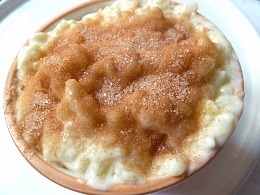 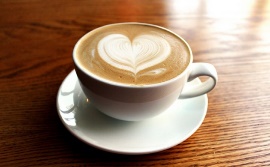 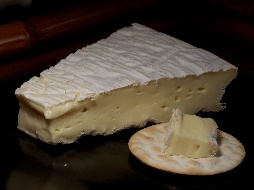 Datum               Menü I         Menü II       AbendbeilageMontag28.06.2021Sommerliche KaltschaleHerzhafte Speckpfannkuchen dazu bunter SalatSchokoladenpuddingSommerliche KaltschaleVegetarisch gefüllte Zucchini mit Curry Reis und Tomatensoße*SchokoladenpuddingCremiger MilchreisDienstag29.06.2021Tomatencremesuppe mit ReisHackbraten mit Kartoffelstampf, LauchgemüseSchwarzwälder- Kirsch QuarkTomatensuppe mit ReisHausgemachte Rösti mit Apfelkompott*Schwarzwälder- Kirsch QuarkFruchtbuttermilchMittwoch30.06.2021Bürgerliches Möhrenuntereinander mit geschmorten Zwiebeln und Wiener SchnitzelSchokosplittercremeFrische Sommergemüse Pfanne mit Basilikum Pesto*SchokosplittercremeJoghurtDonnerstag01.07.2021Klare BouillonDeftiger Gulascheintopf Frischer ObstsalatKlare BouillonKartoffel-Kohlrabi Auflauf mit Bechamel Soße*Frischer ObstsalatSommerfestFreitag02.07.2021SpargelcremesuppeHeringsstipp mit frischen Zwiebeln dazu Gurkensalat und SalzkartoffelnSahnejoghurtSpargelcremesuppePfannkuchen mit Erdbeere Joghurt  Füllung*Sahnejoghurt AprikosenSamstag03.07.2021Gemüse Eintopf mit FleischeinlageErdbeercremeItalienische Minestrone dazu Baguette*ErdbeercremeGurkenhappenSonntag04.07.2021Rinderbouillon mit Gemüse Julienne Schweinebraten mit Gemüse und Kartoffeln EisdessertGemüsecremesuppePanierte Kohlrabi Scheiben mit Aioli*EisdessertLand Kochkäse